حضرات السادة والسيدات،تحية طيبة وبعد،1	تعتزم لجنة الدراسات 17 لقطاع تقييس الاتصالات (الأمن) تطبيق إجراء الموافقة التقليدية على النحو المبيّن في القسم 9 من القرار 1 (المراجَع في جنيف، 2022) للجمعية العالمية لتقييس الاتصالات (WTSA)، للموافقة على مشاريع التوصيات المذكورة أعلاه خلال اجتماعها الحضوري المقبل الذي سيُعقد في جنيف في الفترة من 2 إلى 6 سبتمبر 2024. ويمكن الاطلاع على جدول أعمال الاجتماع وجميع المعلومات المتصلة به في الرسالة الجماعية 8/17.2	ويمكن الاطلاع في الملحق 1 على عناوين وملخصات مشاريع توصيات قطاع تقييس الاتصالات التي تُقترح الموافقة عليها والوثيقة التي ترد فيها.الملاحظة 1 لمكتب تقييس الاتصالات – باستثناء مشروع التوصية الجديدة X.1820 (X.5Gsec-srocvs)، لم يُقدّم أي تسويغ بموجب التوصية ITU-T A.5 فيما يتعلق بأيٍ من النصوص المحددة الأخرى.الملاحظة 2 لمكتب تقييس الاتصالات – لم يتلق مكتب تقييس الاتصالات حتى تاريخ هذه الرسالة المعممة أي بيانات عن حقوق الملكية الفكرية فيما يتعلق بأي من هذه النصوص المحددة. وللاطلاع على معلومات محدّثة بهذا الشأن، يُرجى من الأعضاء الرجوع إلى قاعدة بيانات حقوق الملكية الفكرية المتاحة في العنوان التالي: www.itu.int/ipr/.3	وتستهل هذه الرسالة المعممة عملية المشاورة الرسمية مع الدول الأعضاء في الاتحاد لتحديد ما إذا كان يمكن النظر في هذه النصوص بغرض الموافقة عليها خلال الاجتماع المقبل، وفقاً لأحكام الفقرة 4.9 من القرار 1. ويُرجى من الدول الأعضاء ملء الاستمارة الواردة في الملحق 2 وإعادتها في موعد أقصاه 21 أغسطس 2023، الساعة 23:59 بالتوقيت العالمي المنسق.4	وإذا كانت 70 في المائة أو أكثر من الردود الواردة من الدول الأعضاء تؤيد النظر في مشاريع التوصيات بغرض الموافقة عليها، عندئذ سوف تُكرَّس جلسة عامة لتطبيق إجراء الموافقة. وينبغي للدول الأعضاء التي لا تفوض سلطة النظر في مشاريع التوصيات أن تبلغ مدير مكتب تقييس الاتصالات بأسباب هذا الرأي وتوضح التغييرات التي يمكن إدخالها ليتسنى التقدم في العمل.وتفضلوا بقبول فائق التقدير والاحترام.سيزو أونوي
مدير مكتب تقييس الاتصالات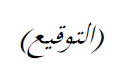 الملحقات: 2الملحـق 1

ملخصات مشاريع التوصيات الجديدة المحددة 
ITU-T X.1237 (X.tsfpp) وITU-T X.1283 (X.gpwd) وITU-T X.1353 (X.ztd-iot) وITU-T X.1354 (X.sc-iot) وITU-T X.1384 (X.itssec-5) وITU-T X.1471 (X.websec-7) وITU-T X.1819 (X.5Gsec-netec) وITU-T X.1820 (X.5Gsec-srocvs) والوثائق التي ترد فيها1	مشروع التوصية الجديدة [R62] ITU-T X.1237 (X.tsfpp)‏المتطلبات الأمنية لحماية المعلومات المحددة لهوية الشخص أثناء مكافحة الرسائل الاقتحامية المتنقلة‎ملخص‏في الوقت الحاضر، وبدافع المصالح التجارية (الإعلانات)، يتسلل محتوى الرسائل الاقتحامية إلى كل وسائط الإعلام للوصول إلينا. ويستكشف المشغلون ومطورو البرمجيات والمنظمات الأخرى أنواعاً مختلفة من التكنولوجيات والمنصات والخدمات والتطبيقات لمكافحة الرسائل الاقتحامية. ولكن إذا لم تؤخذ حماية المعلومات المحددة لهوية الشخص (‎PII) ‏في الاعتبار عند تصميم هذه النُهج وتنفيذها، فقد تضعف خواصها الوظيفية وفعاليتها. ‎‏وتأخذ هذه التوصية حماية المعلومات المحددة لهوية الشخص في الحسبان لدى تصميم وتنفيذ حلول مكافحة الرسائل الاقتحامية المتنقلة. وهي تقدم لمحة عامة عن عمليات مكافحة الرسائل الاقتحامية المتنقلة وتقترح متطلبات أمنية لمكافحتها. وهي تعرِّف أيضاً بوظائف الكيانات وإجراءات المعالجة.‎2	مشروع التوصية الجديدة ITU-T X.1283 (X.gpwd) [R66]تحليل التهديدات ومبادئ توجيهية لتأمين حلول الاستيقان بكلمة مرور وبدون كلمة مرورملخص‏يتحرك مجتمع الأمن حثيثاً للاستعاضة عن الاستيقان بكلمة مرور بحلول بديلة تعرف باسم الاستيقان دون كلمة مرور. ولسوء الحظ، يعاني العديد من الحلول المقترحة بدون كلمة مرور من نفس التقييد الذي تعاني منه الحلول الحالية بكلمة مرور. وهذه الحلول معرضة لهجمات الاعتراض الوسيط والتصيد الاحتيالي من بين هجمات أخرى.‎وتحلل التوصية ‎ITU-T X.1283 (X.gpwd) الأمن والتهديدات لحلول الاستيقان القائمة على استعمال الأسرار المشتركة. وتنظر عن كثب في المخاطر الأمنية المرتبطة بأنظمة كلمة المرور والحلول الناشئة التي لا تستعمل كلمة مرور.‎‏وتحلل هذه التوصية التهديدات وتضع مبادئ توجيهية وممارسات فضلى لحماية المستعملين والحسابات استناداً إلى هذه الأساليب. ويمكن لمعتمديها استعمال هذا العمل لدعم الحلول التقليدية عند الانتقال إلى أساليب استيقان أقوى تقوم على البنية التحتية للمفاتيح العمومية (PKI) (كتلك الواردة في التوصيتين ‎ITU-T X.1277 ‏و‎ITU-T X.1278).3	مشروع التوصية الجديدة ITU-T X.1353 (X.ztd-iot) [R63]منهجية أمنية قائمة على سلسلة الكتل للنشر التلقائي في إنترنت الأشياء الكثيفةملخصتعد إنترنت الأشياء الكثيفة (mIoT) تطبيقاً مهماً لشبكات الاتصالات المستقبلية. وبتنوع حالات الاستعمال المتوقعة في إنترنت الأشياء الكثيفة، يصعب على المصنعين التركيب المسبق لأجهزة إنترنت الأشياء المصنعة ذات المعلومات الخاصة بمشغل الخدمة المتنقلة و/أو الخاصة بخدمة معينة (مثل المعرفات والمفاتيح)، لأن المصنعين قد يجهلون أين ستُنشر أجهزتهم وتفعَّل في نهاية الأمر. ويعتمد النهج الحالي على التشكيلة اليدوية للعملاء المقبولة لتطبيقات إنترنت الأشياء الصغيرة النطاق. ولكن النهج المذكور أعلاه غير مقبول بالنسبة إلى أجهزة إنترنت الأشياء الكثيفة، نظراً إلى أن التشكيلة اليدوية تستغرق وقتاً طويلاً وغير مجزية التكلفة ومربكة. وبالتالي، تلزم تهيئة بيانات الاعتماد تلقائياً دون تدخل المستعمل، والمعروفة باسم "النشر التلقائي" في إنترنت الأشياء الكثيفة.وتقدم هذه التوصية منهجية أمنية لتصميم نظام لامركزي لإدارة بيانات الاعتماد لدعم النشر التلقائي في إنترنت الأشياء الكثيفة (mIoT) المستقبلية على أساس تكنولوجيا سلسلة الكتل. وهذا أحد الأساليب المجدية والواعدة لتحقيق النشر التلقائي لإنترنت الأشياء الكثيفة في المستقبل. وسيمكّن النشر التلقائي أجهزة إنترنت الأشياء من العثور تلقائياً على مشغل شبكة الاتصالات المتنقلة الخاص بها ومقدم الخدمة الخاص بها، والحصول تلقائياً على بيانات الاعتماد منهما والتوصيل تلقائياً بالشبكة والخدمة. وسيسهل ذلك كثيراً من نشر أجهزة إنترنت الأشياء الكثيفة للقطاعات التخصصية في المستقبل. وتغطي هذه التوصية معمارية الأمن، واعتبارات الأمن وإجراءات الأمن ذات الصلة (مثل إقرارات الأجهزة، والاستيقان، وتهيئة بيانات الاعتماد) اللازمة لبناء منصة كهذه للنشر التلقائي إنترنت الأشياء الكثيفة.4	مشروع التوصية الجديدة ITU-T X.1354 (X.sc-iot) [R64]الضوابط الأمنية لأنظمة إنترنت الأشياءملخصتقدم التوصية ‎ITU-T X.1354 (X.sc-iot) ‏مبادئ توجيهية أمنية عملية لثلاثة من أصحاب المصلحة، وهم مقدمو الخدمات ومطوروها ومستعملوها، في أنظمة إنترنت الأشياء (‎IoT)‏، وتورد التوصية أيضاً وصف لمفهومها ومخاطرها وضوابطها الأمنية.‎‏وتطرح أنظمة‎ إنترنت الأشياء ‏تحديات خاصة لأمن المعلومات لأنها موزعة توزيعاً كبيراً وتنطوي على عدد كبير من الكيانات المتنوعة. وهذا يعني ضمناً وجود سطح هجومي كبير جداً وتحد كبير أمام نظام إدارة أمن المعلومات لتطبيق الضوابط الأمنية المناسبة والحفاظ عليها عبر النظام بأكمله. ‎5	مشروع التوصية الجديدة ITU-T X.1384 (X.itssec-5) [R67]المبادئ التوجيهية والمتطلبات الأمنية لحوسبة الحافة في المركباتملخصتقدم التوصية X.1384 (ex X.itssec-5) ‏متطلبات أمنية ومبادئ توجيهية بشأن حوسبة الحافة في المركبات (‎VEC). وتشير‎ حوسبة الحافة في المركبات ‏إلى نموذج حوسبة ينشر قدرة معالجة على حافة الشبكة لتوزيع موارد حوسبة منصة سحابية أساسية في بيئات نظام النقل الذكي (ITS). وتقدم حوسبة الحافة في المركبات‎ ‏أيضاً خدمات تخزين وتطبيقات أقرب إلى مواقع مستخدمي الطرق، مما يتيح اختصار تأخيرات الكمون، ويسرِّع أوقات الاستجابة، والوعي بالموقع، والتيسر العالي، وجودة خدمة التطبيقات المتدفقة في الوقت الفعلي، بفضل قرب معالجة البيانات من موقع المركبة.‎‏وتواجه ‎ حوسبة الحافة في المركبات (‎VEC) ‏العديد من التحديات والإشكالات الأمنية لأنها تتطلب استجابة الخدمة للمستعملين النهائيين بوقت أسرع. وتحلل هذه التوصية التهديدات ومواطن الضعف المحددة لحوسبة الحافة في المركبات ‏ وتقدم المتطلبات الأمنية لحوسبة الحافة في المركبات. ‏وعلاوة على ذلك، فهي تقدم أيضاً حالات استعمال لخدمات ‎ حوسبة الحافة في المركبات.6	مشروع التوصية الجديدة ITU-T X.1471 (X.websec-7) [R65]مرصد مرجعي لخدمات التحليلات عبر الإنترنتملخصتعتمد خدمة تحليل البيانات الضخمة على البيانات غير المعرَّفة وغير المهيكَلة، بما في ذلك سلوك المستخدم والشراء والدفع والموقع واستهلاك مختلف محتويات الإنترنت. ويمكن أن توفر رؤى جديدة لم تكتشف من قبل وتتنبأ بالحالات في المستقبل. ومع ذلك، يمكن استخدام بعض البيانات غير المجاز لأغراض مؤذية في عملية التحليل.وتصف هذه التوصية المرصد المرجعي لتحليلات البيانات الضخمة وعملياتها للكشف عن استخدام البيانات المجاز. وتحلل التوصية التهديدات والتحديات الأمنية في تحليلات البيانات الضخمة، وتصف المتطلبات الأمنية التي يمكن أن تخفف من هذه التهديدات وتتناول التحديات الأمنية من خلال آليات التحكم في النفاذ. وترد منهجية مرصد مرجعي تعتمد على التحكم في النفاذ وذلك لتحديد ماهية القدرات الأمنية المطلوبة للتخفيف من التهديدات الأمنية والتصدي للتحديات الأمنية لتحليلات البيانات الضخمة.7	مشروع التوصية الجديدة ITU-T X.1819 (X.5Gsec-netec) [R60]‏القدرات الأمنية لطبقة الشبكة في حوسبة الحافة للاتصالات المتنقلة الدولية-‎2020/‏الجيل الخامس‎ (5G)ملخصستؤدي حوسبة الحافة لشبكة ‎ الاتصالات المتنقلة الدولية-‎2020/‏الجيل الخامس (5G EC) ‏دوراً رئيسياً في خدمات الكمون المنخفض وخدمات تفريغ الحركة في الأجيال المقبلة من شبكات الاتصالات المتنقلة الدولية. وقد تؤدي عدة عوامل بارزة إلى زيادة التعقيد وتوسيع المخاطر الأمنية على طبقة الشبكة التي تدعم ‎‎ الاتصالات المتنقلة الدولية-‎2020/‏الجيل الخامس ‏بل وقد تطرح تحديات أمنية جديدة في تشغيل أمن الشبكة. وتشمل هذه العوامل معماريات الشبكات المرنة للاتصالات المتنقلة الدولية-‎2020/‏الجيل الخامس، ومواقع النشر المتغيرة للنفاذ الإلكتروني، ومختلف سيناريوهات التطبيق، والأنواع المختلفة من الشبكات الخاصة للعملاء وشبكات النفاذ، وما إلى ذلك. وستكون الحدود الفاصلة بين شبكات الاتصالات والشبكات الخاصة أكثر غموضاً، وسيتوسع سطح التعرض للمخاطر. ولذلك ينبغي تحديد المتطلبات والتدابير الأمنية لطبقة الشبكة بما في ذلك شبكات الاتصالات والشبكات الخاصة.‎8	مشروع التوصية الجديدة ITU-T X.1820 (X.5Gsec-srocvs) [R61]المتطلبات الأمنية لتشغيل الشبكة الأساسية للاتصالات المتنقلة الدولية-‎2020/‏الجيل الخامس الداعم للخدمات التخصصيةملخصمع تطوير نظام الاتصالات المتنقلة الدولية-‎2020/‏الجيل الخامس، أصبحت الخدمات التخصصية سيناريوهات رئيسية للاتصالات المتنقلة الدولية-‎2020/‏الجيل الخامس. ‏وفي الخدمات التخصصية للمصانع الذكية والمدن الذكية التي تستخدم شبكة ‎ الاتصالات المتنقلة الدولية-‎2020/‏الجيل الخامس‏، يستخدم العديد من أجهزة المستعملين خدمات تخصصية ذات اتصالات كثيفة من آلة إلى آلة واتصالات منخفضة الكمون فائقة الموثوقية (‎URLLC).‏ولدعم حالات الاستخدام التخصصي التي تتطلب ‎ اتصالات منخفضة الكمون فائقة الموثوقية‏، يمكن نشر بعض وظائف الشبكة الأساسية للاتصالات المتنقلة الدولية-‎2020/‏الجيل الخامس ‏في مواقع محلية أقرب إلى المستعملين التخصصيين، بينما لا تزال وظائف الشبكة الأساسية للاتصالات المتنقلة الدولية-‎2020/‏الجيل الخامس تنشر في موقع مركزي. وبالمقارنة بالشبكة الأساسية للاتصالات المتنقلة الدولية-‎2020/‏الجيل الخامس ‏المنشورة ككل، فإن الشبكة الأساسية للاتصالات المتنقلة الدولية-‎2020/‏الجيل الخامس العاملة في مثل ذلك النشر قد تواجه تهديدات أمنية محددة.‏ولضمان أمن تشغيل الشبكة الأساسية للاتصالات المتنقلة الدولية-‎2020/‏الجيل الخامس الداعم للخدمات التخصصية، يتعين تحليل تهديدات أمنية محددة وتوصيف المتطلبات الأمنية ذات الصلة.‎‏وتحلل هذه التوصية التهديدات الأمنية للبيانات والتهديدات الأمنية للشبكة والتهديدات الأمنية المادية الخاصة بتشغيل الشبكة الأساسية للاتصالات المتنقلة الدولية-‎2020/‏الجيل الخامس المنشورة في موقع مركزي ومواقع محلية على السواء لدعم الخدمات التخصصية، وتحدد التوصية أيضاً المتطلبات الأمنية ذات الصلة.‎ويتضمن مشروع النص المحدد هذا مراجع معيارية تتطلب مسوغات وفق التوصية ITU-T A.5 ترد في الوثيقة SG17-TD1739.الملحق 2

الموضوع: رد الدول الأعضاء على الرسالة المعممة 195 لمكتب تقييس الاتصالات:
مشاورة بشأن مشاريع التوصيات الجديدة المحددة ITU-T X.1237 (X.tsfpp) وITU-T X.1283 (X.gpwd) وITU-T X.1353 (X.ztd-iot) وITU-T X.1354 (X.sc-iot) وITU-T X.1384 (X.itssec-5) وITU-T X.1471 (X.websec-7) وITU-T X.1819 (X.5Gsec-netec) وITU-T X.1820 (X.5Gsec-srocvs)حضرات السادة والسيدات،تحية طيبة وبعد،فيما يخص مشاورة الدول الأعضاء بشأن مشاريع النصوص المحددة المذكورة في الرسالة المعممة 195 لمكتب تقييس الاتصالات، أود أن أطلعكم على رأي هذه الإدارة، المبين في الجدول أدناه.وتفضلوا بقبول فائق التقدير والاحترام.[الاسم]
[الدور/المنصب الرسمي]
إدارة [الدولة العضو]ـــــــــــــــــــــــــــــــــــــــــــــــــــــــــــــــــــــــــــــــــــــــــــــــــــــــ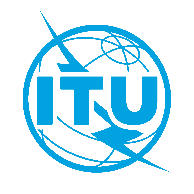 الاتحـاد الدولـي للاتصـالاتمكتب تقييس الاتصالاتجنيف، 23 أبريل 2024المرجع:TSB Circular 195
SG17/XYإلى:-	إدارات الدول الأعضاء في الاتحادنسخة إلى:-	أعضاء قطاع تقييس الاتصالات بالاتحاد؛-	المنتسبين إلى لجنة الدراسات 17 لقطاع تقييس الاتصالات؛-	الهيئات الأكاديمية؛-	رئيس لجنة الدراسات 17 لقطاع تقييس الاتصالات ونوابه؛-	مدير مكتب تنمية الاتصالات؛-	مدير مكتب الاتصالات الراديويةالهاتف:+41 22 730 6206إلى:-	إدارات الدول الأعضاء في الاتحادنسخة إلى:-	أعضاء قطاع تقييس الاتصالات بالاتحاد؛-	المنتسبين إلى لجنة الدراسات 17 لقطاع تقييس الاتصالات؛-	الهيئات الأكاديمية؛-	رئيس لجنة الدراسات 17 لقطاع تقييس الاتصالات ونوابه؛-	مدير مكتب تنمية الاتصالات؛-	مدير مكتب الاتصالات الراديويةالفاكس:+41 22 730 5853إلى:-	إدارات الدول الأعضاء في الاتحادنسخة إلى:-	أعضاء قطاع تقييس الاتصالات بالاتحاد؛-	المنتسبين إلى لجنة الدراسات 17 لقطاع تقييس الاتصالات؛-	الهيئات الأكاديمية؛-	رئيس لجنة الدراسات 17 لقطاع تقييس الاتصالات ونوابه؛-	مدير مكتب تنمية الاتصالات؛-	مدير مكتب الاتصالات الراديويةالبريد الإلكتروني:tsbsg17@itu.intإلى:-	إدارات الدول الأعضاء في الاتحادنسخة إلى:-	أعضاء قطاع تقييس الاتصالات بالاتحاد؛-	المنتسبين إلى لجنة الدراسات 17 لقطاع تقييس الاتصالات؛-	الهيئات الأكاديمية؛-	رئيس لجنة الدراسات 17 لقطاع تقييس الاتصالات ونوابه؛-	مدير مكتب تنمية الاتصالات؛-	مدير مكتب الاتصالات الراديويةالموضوع:مشاورة الدول الأعضاء بشأن مشاريع التوصيات الجديدة المحددة ITU-T X.1237 (X.tsfpp) وITU-T X.1283 (X.gpwd) وITU-T X.1353 (X.ztd-iot) وITU-T X.1354 (X.sc-iot) وITU-T X.1384 (X.itssec-5) وITU-T X.1471 (X.websec-7) وITU-T X.1819 (X.5Gsec-netec) وITU-T X.1820 (X.5Gsec-srocvs) التي تُقترح الموافقة عليها في اجتماع لجنة الدراسات 17 لقطاع تقييس الاتصالات، جنيف، 6-2 سبتمبر 2024مشاورة الدول الأعضاء بشأن مشاريع التوصيات الجديدة المحددة ITU-T X.1237 (X.tsfpp) وITU-T X.1283 (X.gpwd) وITU-T X.1353 (X.ztd-iot) وITU-T X.1354 (X.sc-iot) وITU-T X.1384 (X.itssec-5) وITU-T X.1471 (X.websec-7) وITU-T X.1819 (X.5Gsec-netec) وITU-T X.1820 (X.5Gsec-srocvs) التي تُقترح الموافقة عليها في اجتماع لجنة الدراسات 17 لقطاع تقييس الاتصالات، جنيف، 6-2 سبتمبر 2024إلى:مدير مكتب تقييس الاتصالات
الاتحاد الدولي للاتصالات
Place des Nations
CH 1211 Geneva 20, Switzerlandمن:[الاسم][الدور/المنصب الرسمي][العنوان]الفاكس:البريد الإلكتروني:+41 22 730 5853tsbdir@itu.intالفاكس:البريد الإلكتروني:التاريخ:[المكان]، [التاريخ]يُرجى اختيار أحد المربعينمشروع التوصية الجديدة 
ITU-T X.1237 
(X.tsfpp)	تفوض لجنة الدراسات 17 سلطة النظر في هذا النص بغرض الموافقة عليه (يُرجى في هذه الحالة انتقاء أحد الخيارين 〇):	〇	لا تعليقات ولا تغييرات مقترحة	〇	التعليقات والتغييرات المقترحة مرفقة بالطيمشروع التوصية الجديدة 
ITU-T X.1237 
(X.tsfpp)	لا تفوض لجنةَ الدراسات 17 سلطة النظر في هذا النص بغرض الموافقة عليه (ترفق بالطي أسباب هذا الرأي ولمحة عن التغييرات المحتملة التي يمكن أن تيسر تقدم العمل)مشروع التوصية الجديدة
ITU-T X.1283 
(X.gpwd)	تفوض لجنة الدراسات 17 سلطة النظر في هذا النص بغرض الموافقة عليه (يُرجى في هذه الحالة انتقاء أحد الخيارين 〇):	〇	لا تعليقات ولا تغييرات مقترحة	〇	التعليقات والتغييرات المقترحة مرفقة بالطيمشروع التوصية الجديدة
ITU-T X.1283 
(X.gpwd)	لا تفوض لجنةَ الدراسات 17 سلطة النظر في هذا النص بغرض الموافقة عليه (ترفق بالطي أسباب هذا الرأي ولمحة عن التغييرات المحتملة التي يمكن أن تيسر تقدم العمل)مشروع التوصية الجديدة 
ITU-T X.1353 
(X.ztd-iot)	تفوض لجنة الدراسات 17 سلطة النظر في هذا النص بغرض الموافقة عليه (يُرجى في هذه الحالة انتقاء أحد الخيارين 〇):	〇	لا تعليقات ولا تغييرات مقترحة	〇	التعليقات والتغييرات المقترحة مرفقة بالطيمشروع التوصية الجديدة 
ITU-T X.1353 
(X.ztd-iot)	لا تفوض لجنةَ الدراسات 17 سلطة النظر في هذا النص بغرض الموافقة عليه (ترفق بالطي أسباب هذا الرأي ولمحة عن التغييرات المحتملة التي يمكن أن تيسر تقدم العمل)مشروع التوصية الجديدة 
ITU-T X.1354 
(X.sc-iot)	تفوض لجنة الدراسات 17 سلطة النظر في هذا النص بغرض الموافقة عليه (يُرجى في هذه الحالة انتقاء أحد الخيارين 〇):	〇	لا تعليقات ولا تغييرات مقترحة	〇	التعليقات والتغييرات المقترحة مرفقة بالطيمشروع التوصية الجديدة 
ITU-T X.1354 
(X.sc-iot)	لا تفوض لجنةَ الدراسات 17 سلطة النظر في هذا النص بغرض الموافقة عليه (ترفق بالطي أسباب هذا الرأي ولمحة عن التغييرات المحتملة التي يمكن أن تيسر تقدم العمل)مشروع التوصية الجديدة 
ITU-T X.1384 
(X.itssec-5)	تفوض لجنة الدراسات 17 سلطة النظر في هذا النص بغرض الموافقة عليه (يُرجى في هذه الحالة انتقاء أحد الخيارين 〇):	〇	لا تعليقات ولا تغييرات مقترحة	〇	التعليقات والتغييرات المقترحة مرفقة بالطيمشروع التوصية الجديدة 
ITU-T X.1384 
(X.itssec-5)	لا تفوض لجنةَ الدراسات 17 سلطة النظر في هذا النص بغرض الموافقة عليه (ترفق بالطي أسباب هذا الرأي ولمحة عن التغييرات المحتملة التي يمكن أن تيسر تقدم العمل)مشروع التوصية الجديدة 
ITU-T X.1471 
(X.websec-7)	تفوض لجنة الدراسات 17 سلطة النظر في هذا النص بغرض الموافقة عليه (يُرجى في هذه الحالة انتقاء أحد الخيارين 〇):	〇	لا تعليقات ولا تغييرات مقترحة	〇	التعليقات والتغييرات المقترحة مرفقة بالطيمشروع التوصية الجديدة 
ITU-T X.1471 
(X.websec-7)	لا تفوض لجنةَ الدراسات 17 سلطة النظر في هذا النص بغرض الموافقة عليه (ترفق بالطي أسباب هذا الرأي ولمحة عن التغييرات المحتملة التي يمكن أن تيسر تقدم العمل)مشروع التوصية الجديدة 
ITU-T X.1819 (X.5Gsec-netec)	تفوض لجنة الدراسات 17 سلطة النظر في هذا النص بغرض الموافقة عليه (يُرجى في هذه الحالة انتقاء أحد الخيارين 〇):	〇	لا تعليقات ولا تغييرات مقترحة	〇	التعليقات والتغييرات المقترحة مرفقة بالطيمشروع التوصية الجديدة 
ITU-T X.1819 (X.5Gsec-netec)	لا تفوض لجنةَ الدراسات 17 سلطة النظر في هذا النص بغرض الموافقة عليه (ترفق بالطي أسباب هذا الرأي ولمحة عن التغييرات المحتملة التي يمكن أن تيسر تقدم العمل)مشروع التوصية الجديدة 
ITU-T X.1820 
(X.5Gsec-srocvs)	تفوض لجنة الدراسات 17 سلطة النظر في هذا النص بغرض الموافقة عليه (يُرجى في هذه الحالة انتقاء أحد الخيارين 〇):	〇	لا تعليقات ولا تغييرات مقترحة	〇	التعليقات والتغييرات المقترحة مرفقة بالطيمشروع التوصية الجديدة 
ITU-T X.1820 
(X.5Gsec-srocvs)	لا تفوض لجنةَ الدراسات 17 سلطة النظر في هذا النص بغرض الموافقة عليه (ترفق بالطي أسباب هذا الرأي ولمحة عن التغييرات المحتملة التي يمكن أن تيسر تقدم العمل)